Symposium ‘De Obese Patiënt’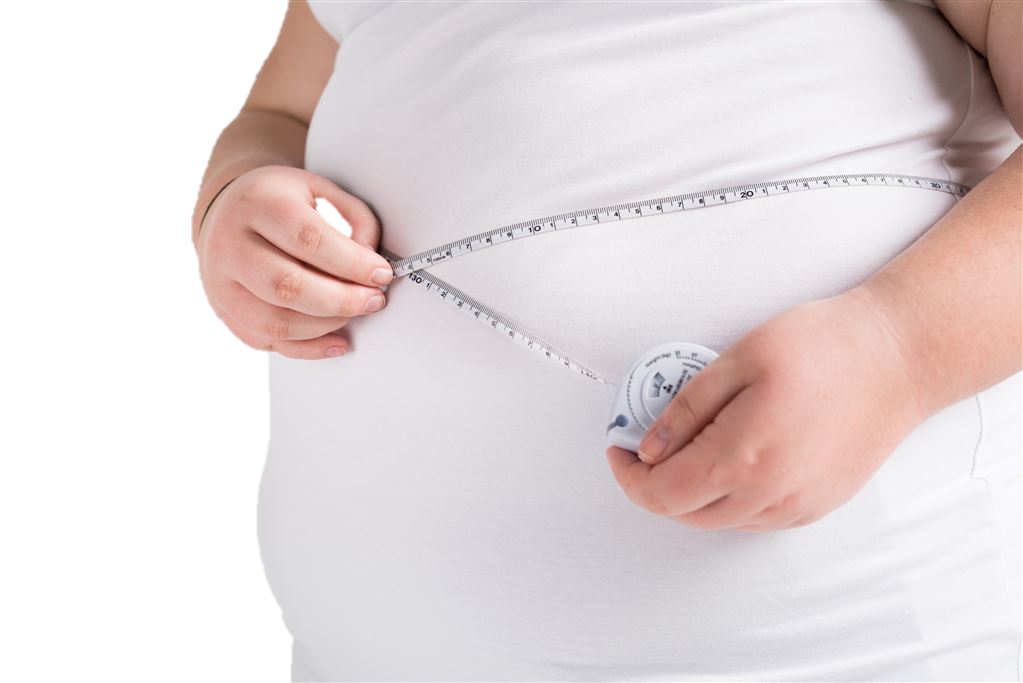 QO hotel, Amsterdam28 november 2019Obesitas is een toenemend wereldwijd probleem. Meer dan de helft van de volwassen Nederlanders is te zwaar. Ernstig overgewicht gaat vaak gepaard met comorbiditeiten, zoals verhoogd risico op hart- en vaatziekten, longproblemen, hoge bloeddruk, diabetes, gewrichtsklachten, spijsverteringsproblemen, slaapapnoe, etc. Ongetwijfeld wordt u ook in uw dagelijkse praktijk geconfronteerd met mensen met een ernstig overgewicht. Tijdens dit symposium staat de obese patiënt centraal en wordt deze van verschillende kanten belicht.Programma14.00	Ontvangst15.00	Opening - Roos Breukers, intensivist, Flevoziekenhuis15.05	Patiëntencasus – Emmy Rijnsburger, anesthesioloog-intensivist en Elsbeth Wesselink, ziekenhuisapotheker, Zaans Medisch Centrum15.30	Bariatrische chirurgie – Yair Acherman, chirurg, Spaarne Gasthuis16.00	Pauze16.30	Endocrinologie in relatie tot bariatrie – Victor Gerdes, internist, Spaarne Gasthuis17.00	Kennis en inzichten obesitas – Prof.Dr. Elisabeth F.C. van Rossum, internist, Erasmus MC17.30   Afsluiting, gevolgd door hapje en drankje. Accreditatie is aangevraagd. Voor wie?Dit symposium is bedoeld voor intensivisten, ziekenhuisapothekers, verpleegkundigen, medisch microbiologen en chirurgen in Noord-Holland en Flevoland. Geïnteresseerden buiten deze regio zijn uiteraard ook van harte welkom. InschrijvenEr zijn geen kosten verbonden aan de deelname aan dit symposium. U kunt zich inschrijven met een mail naar ingrid.ravenstein@pfizer.nl. Graag in uw bericht vermelden: voor- en achternaam, functie, naam en plaats ziekenhuis, BIG-nummer en eventuele dieetwensen. Wij hopen u op 28 november te mogen verwelkomen in het QO hotel!Hartelijke groet,Pfizer bv, Hospital Business UnitKarin Scholts		     Helen van Dijk			   Tanja KeurentjesKey Account Manager    Commercial Portfolio Manager     	    Medical Lead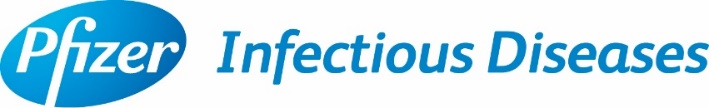 